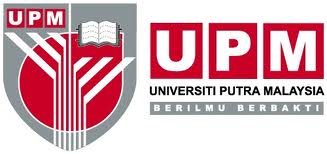 INSTITUTIONAL ANIMAL CARE AND USE COMMITTEE (IACUC)Universiti Putra MalaysiaCheck list for ApplicantS – RESEARCH Please check [] and enclose the following documents as itemised below. Proof of Scientific merit: 	[  ] No (Complete A & B) [  ] Yes (Complete B only)  *AUP Form 101 should be revised based on comments by Scientific Merit reviewer (if any) prior to submission.A. Requirement for Scientific Merit.Please send ONE hardcopy to the PTJ. A. Requirement for Scientific Merit.Please send ONE hardcopy to the PTJ. A. Requirement for Scientific Merit.Please send ONE hardcopy to the PTJ. A. Requirement for Scientific Merit.Please send ONE hardcopy to the PTJ. Documents Documents ApplicantPTJ(for office use)1.*Scientific merit review (103)2.AUP Form (101) / AUP Form (108)3.Brief research proposal4. One or two pertinent research papers related to the proposed animal study*Scientific merit reviewer should blindly assigned, and endorsed by the PTJ.*Please use Form AUP 108 if only the Animal Tissues or Specimens Use in Research (Category A)B. Requirement for IACUC application.Please email softcopy to iacuc@upm.edu.my, and send ONE hardcopy to the IACUC Secretariat. *Scientific merit reviewer should blindly assigned, and endorsed by the PTJ.*Please use Form AUP 108 if only the Animal Tissues or Specimens Use in Research (Category A)B. Requirement for IACUC application.Please email softcopy to iacuc@upm.edu.my, and send ONE hardcopy to the IACUC Secretariat. *Scientific merit reviewer should blindly assigned, and endorsed by the PTJ.*Please use Form AUP 108 if only the Animal Tissues or Specimens Use in Research (Category A)B. Requirement for IACUC application.Please email softcopy to iacuc@upm.edu.my, and send ONE hardcopy to the IACUC Secretariat. *Scientific merit reviewer should blindly assigned, and endorsed by the PTJ.*Please use Form AUP 108 if only the Animal Tissues or Specimens Use in Research (Category A)B. Requirement for IACUC application.Please email softcopy to iacuc@upm.edu.my, and send ONE hardcopy to the IACUC Secretariat. DocumentsDocumentsApplicantIACUC Secretariat(for office use)1. Scientific merit (evidence of institutional approval to conduct proposed animal study; grant offer letter etc.); or All documents in (A)2.*AUP Form (101) 3.AUP checklist and review form (107)4.Client consent form (104)- if applicable5.Supporting document (animal monitoring sheet, permit, references, etc.)6.Fee Charge Form (Please provide the copy of UPM’s official receipt or proof of payment) - Not applicable for UPM undergraduate studentSignature:Name:Date: Signature:Name:Date: Signature:Name:Date: 